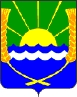 Администрация Красносадовского сельского поселенияАзовского района Ростовской области  ПОСТАНОВЛЕНИЕ«__» августа 2021 года                      № __                                   п.Красный Сад                   Об утверждении результатов оценки эффективности налоговых расходов (льгот, пониженных ставок), установленныхнормативными правовыми актами Красносадовского сельского поселения за 2020 годВ целях обоснованности предоставления режимов льготного налогообложения в Красносадовском сельском поселении и в  соответствии с постановлением Администрации Красносадовского сельского поселения от 22.06.2020г. №86/1 «Об утверждении Методики оценки эффективности налоговых льгот (налоговых расходов) муниципального образования «Красносадовское сельское поселение», Администрация Красносадовского сельского поселенияПОСТАНОВЛЯЕТ:Утвердить результаты оценки эффективности налоговых расходов (льгот, пониженных ставок), установленных нормативными правовыми актами Красносадовского сельского поселения за 2020 год согласно приложению 1 к данному постановлению.Утвердить Перечень налоговых расходов Красносадовского сельского поселения, обусловленных налоговыми льготами, освобождениями и иными преференциями по налогам, предусмотренными в качестве мер муниципальной поддержки в соответствии с целями муниципальных программ Красносадовского  сельского поселения, согласно приложению 2 к данному постановлению.Утвердить Перечень информации, включаемой в паспорт налогового расхода Красносадовского сельского поселения, согласно приложению 3 к данному постановлению.Настоящее постановление вступает в силу с момента опубликования и распространяется на правоотношения, возникшие с 1 января 2021 года. Контроль за исполнением постановления оставляю за собой. Исполняющий обязанностиглавы Администрации Красносадовского сельского поселения                                                                              О.И.Новицкая 	Результаты оценки  эффективности налоговых расходов (льгот, пониженных ставок), установленных нормативными правовыми актами  Красносадовского сельского поселения за 2020 годОценка эффективности налоговых расходов за 2020 год проведена в соответствии с основными положениями постановления Правительства Российской Федерации от 22.06.2019 № 796 «Об общих требованиях к оценке налоговых расходов субъектов Российской Федерации и муниципальных образований», постановления Администрации  Красносадовского сельского поселения от 26.11.2019г. № 113 «Об утверждении  Порядка формирования перечня налоговых расходов Красносадовского сельского поселения и оценки налоговых расходов Красносадовского сельского поселения», а так же постановления Администрации Красносадовского сельского поселения от 22.06.2020г. № 86/1 «Об утверждении Методики оценки эффективности налоговых льгот и пониженных ставок по местным налогам (налоговых расходов) муниципального образования «Красносадовское сельское поселение» Администрацией Красносадовского сельского поселения была проведена инвентаризация действующих налоговых льгот и ставок, установленных на местном уровне  и оценка их эффективности.     Оценка эффективности налоговых расходов (льгот, пониженных ставок) по местным налогам (далее оценка эффективности налоговых расходов)  производится в целях оптимизации перечня действующих налоговых расходов (льгот, пониженных ставок) и их соответствия общественным интересам, повышения точности прогнозирования результатов предоставления налоговых расходов (льгот, пониженных ставок), обеспечения оптимального выбора объектов для предоставления финансовой поддержки в форме налоговых льгот, пониженных ставок (налоговых расходов), сокращения потерь бюджета сельского поселения. Для проведения оценки эффективности налоговых расходов Красносадовского сельского поселения использовались данные о категориях налогоплательщиков, о суммах выпадающих доходов  и количестве налогоплательщиков, воспользовавшихся льготами, предоставленные Межрайонной ИФНС России № 18 по Ростовской области, отчет 5-МН.В зависимости от целевой категории определены основные виды налоговых расходов на территории Красносадовского сельского поселения: социальные.В ходе проведения оценки эффективности налоговых расходов осуществлялась оценка целесообразности (востребованность налоговых расходов, соответствие их целям и задачам соответствующих муниципальных программ и (или) целям социально-экономической политики) и их результативности.Оценка эффективности налоговых расходов проводится в целях минимизации риска предоставления неэффективных налоговых расходов.Результаты оценки используются при формировании проекта муниципального бюджета на очередной финансовый год и плановый период.На территории Красносадовского сельского поселения налоговые льготы и дифференцированные ставки установлены решением Собрания депутатов Красносадовского сельского поселения от 16.11.2018г. №75 «О земельном налоге».Объем налоговых и неналоговых доходов бюджета Красносадовского сельского поселения в 2020 году составил 4018,9 тыс. рублей, из них земельный налог 2226,4 тыс. рублей.Объем налоговых расходов в 2020 году по данным отчета 5-МН Межрайонной ИФНС России № 18 по Ростовской области -  0,3 тыс. рублей (в 2019 году – 2,0). Их доля в объеме налоговых и неналоговых доходов бюджета Красносадовского сельского поселения в отчетном году составила 0,05%.Информация о структуре налоговых расходов за период 2019-2020 годов представлена в таблице 1.                                                                                                                                  Таблица 1Структура налоговых расходов за период 2019-2020 годовОсновной объем налоговых расходов в 2020 году приходится на социальные налоговые расходы (100%), которые представлены налоговыми льготами по земельному налогу социально незащищенным слоям населения. В 2020 году удельный вес социальных налоговых расходов в общем объеме налоговых расходов составил  100 % (в 2019 году также – 100 %).Оценка эффективности применения социальных налоговых расходовВ соответствии с пунктами 4.1 – 4.7 решения Собрания депутатов Красносадовского сельского поселения от 16.11.2018 №75 «О земельном налоге» установлены налоговые льготы по земельному налогу  для 12 категорий налогоплательщиков: физических лиц, относящихся к социально незащищенным группам населения. Информация о налоговых расходах за 2019-2020 год представлена в таблице 2.Таблица 2Предоставленная налоговая льгота по земельному налогу относится к социальным налоговым расходам.Целью налогового расхода является социальная поддержка населения.Применение налогового расхода способствуют снижению налогового бремени населения, повышению уровня и качества жизни граждан, снижению социального неравенства, что соответствует направлению социально-экономической политики муниципального образования.Предоставление данного вида льгот носит заявительный характер.Востребованность налоговой льготы определяется соотношением численности плательщиков, воспользовавшихся правом на льготы, и общей численности плательщиков, и за период 2019-2020 гг. составила:Таблица 3В отчетном году по сравнению с уровнем 2019 года востребованность предоставленных льгот уменьшилась. Данный факт свидетельствует о востребованности указанного налогового расхода.Общая сумма предоставленных льгот за 2020 год составила 0,3 тыс. рублей (в 2019 году – 2,0 тыс. рублей).Критерием результативности налогового расхода, в соответствии с целями социально-экономической политики Красносадовского сельского поселения, направленными на снижение налогового бремени населения и рост уровня и качества жизни граждан, является показатель повышения уровня доходов социально незащищенных групп населения.ОЦЕНКА эффективности социальных налоговых льгот и пониженных ставок (налоговых расходов) в Красносадовском сельском поселенииТаблица 4Социальная налоговая льгота и пониженная ставка (налоговый расход) считается эффективной в случае выполнения хотя бы одного из приведенных критериев и определяется по формуле:ЭФс = Ксц+Ккн+Клк+Ктс, где:ЭФс – коэффициент эффективности социальной налоговой льготы;Ксц – коэффициент соответствия налоговых расходов и пониженных ставок (налоговых расходов) целям и задачам социально-экономической политики поселения;Ккн – коэффициент критерия нуждаемости;Клк – коэффициент принадлежности категорий граждан к льготным категориям в соответствии с федеральным и областным законодательствомКтс – коэффициент принадлежности граждан к группе оказавшихся в трудной жизненной ситуации.Коэффициенты Ксц, Ккн, Клк, Ктс в случае выполнения соответствующих критериев принимаются равными «1», в противном случае значение этих коэффициентов принимается равным «0». ЭФс=1+1+1+1=4Социальная налоговая льгота и пониженная ставка (налоговый расход) считается эффективной, так как значение коэффициента эффективности социальной налоговой льготы (ЭФс) больше «1».Оценка вклада налоговой льготы в изменение значения показателя достижения целей социально-экономической политики Красносадовского сельского поселения равна 0 и не принимает отрицательных значений.Налоговые расходы по земельному налогу, предоставленные в виде полного освобождения от уплаты налога отдельным категориям налогоплательщиков, относящимся к социально незащищенным группам населения, не носит экономического характера и не оказывает отрицательного влияния на показатели достижения целей социально-экономической политики Красносадовского сельского поселения, его эффективность определяется социальной значимостью.С целью оценки бюджетной эффективности налогового расхода применен метод сравнительного анализа результативности предоставления налоговых льгот и результативности применения альтернативных механизмов достижения целей экономической политики муниципального образования.В связи с тем, что при предоставлении налоговых льгот по земельному налогу социально незащищенным группам населения Красносадовского сельского поселения альтернативные механизмы достижения целей отсутствуют, бюджетная эффективность налогового расхода равна 1.Показатель эффективности принимает положительное значение и равен 1, следовательно, налоговый расход является эффективным.Вывод: поскольку налоговый расход носит социальный характер, направлен на поддержку социально незащищенных групп населения, отвечает общественным интересам, способствует решению социальных задач экономической политики Красносадовского сельского поселения по повышению уровня и качества жизни отдельных категорий граждан, является востребованным, целесообразным, не оказывает отрицательного влияния на экономическое развитие Красносадовского сельского поселения и имеет положительную бюджетную эффективность, его действие в 2020 году признано эффективным.Решением Собрания депутатов Красносадовского сельского поселения от 16.11.2018 г. №76 «О налоге на имущество физических лиц» на территории Красносадовского сельского поселения установлен налог на имущество физических лиц, порядок и сроки его уплаты. По налогу на имущество физических лиц установлены максимальные налоговые ставки. Льгот не предоставлялось. Следовательно, оценка налоговых расходов не проводится.Исходя из результатов проведенной оценки эффективности налоговых расходов Красносадовского сельского поселения, предоставляемых отдельным категориям граждан, оказывающим услуги в социальной сфере, в виде полного освобождения от уплаты земельного налога, указанные налоговые расходы признаются эффективными и не требующими отмены.рПриложение 2к постановлению АдминистрацииКрасносадовского сельского поселения                   от __.08.2021 года № __Переченьналоговых расходов Красносадовского сельского поселения, обусловленных налоговыми льготами, освобождениями и иными преференциями по налогам, предусмотренными в качестве мер муниципальной поддержки в соответствии с целями муниципальных программ Красносадовского сельского поселения Приложение 3к постановлению АдминистрацииКрасносадовского сельского поселения                   от __.08.2021 года № __ПЕРЕЧЕНЬинформации, включаемой в паспорт налогового расхода Красносадовского сельского поселения   Приложение 1к постановлению АдминистрацииКрасносадовского сельского поселения                   от __.08.2021 года № __Наименование показателей2019 год2019 год2020 год2020 годНаименование показателейтыс. рублей%тыс. рублей%Предоставленныеналоговые льготы решением Собрания депутатов Красносадовского сельского поселения от 16.11.2018  №75,всего2,01000,3100в том числе:Социальные налоговые расходы (имеющие социальную направленность)2,01000,3100№п/пФискальные характеристики налоговых расходовЗначение показателяЗначение показателя№п/пФискальные характеристики налоговых расходов2019 год2020 год (оценка)1.Объем налоговых расходов в результате освобождения от налогообложения социально незащищенных групп населения, тыс.руб., 2,00,3 в том числе в результате:1.1Освобождения от налогообложения: 1.2Герои Советского Союза, Герои Российской Федерации, полные кавалеры ордена Славы; Герои Социалистического Труда, полные кавалеры орденов Трудовой Славы и «За службу Родине в Вооруженных силах СССР», ветераны и инвалиды Великой Отечественной войны, инвалиды с детства, дети-инвалиды, семьи, имеющие детей-инвалидов, а также ветераны и инвалиды боевых действий;1,60,01.3Граждане Российской Федерации, проживающие на территории Красносадовского сельского поселения   в течение не менее 5 лет, имеющие трех и более несовершеннолетних детей и совместно проживающих с ними при получении земельного участка в соответствии с Областным Законом от 22.07.2003 г. № 19-ЗС «О регулировании земельных отношений в Ростовской области» для индивидуального жилищного строительства или ведения личного подсобного хозяйства0,40,32.Численность налогоплательщиков, воспользовавшихся льготой, ед.1123.Общее количество налогоплательщиков, ед.13811633п/пПоказатель2019 год2020 год1Численность плательщиков,воспользовавшихся правом нальготы, чел.1122Общая численность плательщиков, чел.138116333Востребованность, п1/п2*100, %0,8%0,1%№ п/пНаименование критерияВыполнение критерия (да/нет)1Соответствие налоговых льгот и пониженных ставок (налоговых расходов) целям и задачам социально-экономической политики Красносадовского сельского поселенияда2Увязка налоговой льготы (налогового расхода) с уровнем бедности (критериями нуждаемости)да3Предоставление налоговой льготы (налогового расхода) категориям граждан, являющихся льготными категориям в соответствии с федеральным и областным законодательствомда4Предоставление налоговой льготы (налогового расхода)  гражданам, оказавшимся в трудной жизненной ситуациида5Общее количество выполненных критериев4№ п/пКраткое наименованиеналогового расходаКрасносадовского сельского поселения Полное наименование налогового расхода Красносадовского сельского поселения Реквизиты нормативного правового акта Красносадовского сельского поселения, устанавливающего налоговый расходНаименование категории плательщиков налогов, для которых предусмотрены налоговые льготы, освобождения и иные преференцииЦелевая категория налогового расхода Красносадовского  сельского поселения Наименование муниципальной программы Красносадовского сельского поселения, предусматривающей налоговые расходыНаименование подпрограммы муниципальной программы Красносадовского  сельского поселения, предусматривающей налоговые расходыНаименование структурного элемента подпрограммы муниципальной программы Красносадовского  сельского поселения, предусматривающей налоговые расходыНаименование куратора налогового расхода123456789101.Социальные налоговые расходыСоциальные налоговые расходыРешение Собрания депутатов Красносадовского сельского поселения №75 от 16.11.2018г. "О земельном налоге"Герои Советского Союза, Герои Российской Федерации, полные кавалеры ордена Славы; Герои Социалистического Труда, полные кавалеры орденов Трудовой Славы и «За службу Родине в Вооруженных силах СССР», ветераны и инвалиды Великой Отечественной войны, инвалиды с детства, дети-инвалиды, семьи, имеющим детей – инвалидов, а также ветераны и инвалиды боевых действийСоциально незащищенные слои населенияотсутствует отсутствуетотсутствует Администрация Красносадовского сельского поселения 2.Социальные налоговые расходыСоциальные налоговые расходыРешение Собрания депутатов Красносадовского сельского поселения №75 от 16.11.2018г. "О земельном налоге"Граждане Российской Федерации, проживающие на территории Красносадовского сельского поселения   в течение не менее  5 лет, имеющие трех и более несовершеннолетних детей и совместно проживающих с нимиСоциально незащищенные слои населенияотсутствуетотсутствуетотсутствуетАдминистрация Красносадовского сельского поселения№п/пПредоставляемая информацияИсточник данных12231. Нормативные характеристики налогового расхода 1. Нормативные характеристики налогового расхода 1. Нормативные характеристики налогового расхода 1. Нормативные характеристики налогового расхода 1.1.Наименования налогов, по которым предусматриваются налоговые льготы, освобождения и иные преференцииНаименования налогов, по которым предусматриваются налоговые льготы, освобождения и иные преференцииЗемельный налог1.2.Нормативные правовые акты, которыми предусматриваются налоговые льготы, освобождения и иные преференцииНормативные правовые акты, которыми предусматриваются налоговые льготы, освобождения и иные преференциирешение Собрания депутатов Красносадовского сельского поселения от 16.11.2018 №75 «О земельном налоге»1.3.Категория плательщиков налогов, для которых предусмотрены налоговые льготы, освобождения и иные преференцииКатегория плательщиков налогов, для которых предусмотрены налоговые льготы, освобождения и иные преференцииГерои Советского Союза, Герои Российской Федерации, полные кавалеры ордена Славы; Герои Социалистического Труда, полные кавалеры орденов Трудовой Славы и «За службу Родине в Вооруженных силах СССР», ветераны и инвалиды Великой Отечественной войны, инвалиды с детства, дети-инвалиды, семьи, имеющие детей – инвалидов, а также ветераны и инвалиды боевых действий;Граждане Российской Федерации, проживающие на территории Красносадовского сельского поселения   в течение не менее  5 лет, имеющие трех и более несовершеннолетних детей и совместно проживающих с ними при получении земельного участка в соответствии с Областным Законом от 22.07.2003 г. № 19-ЗС «О регулировании земельных отношений в Ростовской области» для индивидуального жилищного строительства или ведения личного подсобного хозяйства1.4.Условия предоставления налоговых льгот, освобождений и иных преференций Условия предоставления налоговых льгот, освобождений и иных преференций Льготы. распространяются только на земли личного подсобного хозяйства (ЛПХ).Документы, подтверждающие право на уменьшение налоговой базы в соответствии со статьей 391 части второй Налогового кодекса Российской Федерации и право на налоговые льготы, представляются налогоплательщиками самостоятельно в налоговые органы по месту нахождения земельного участка в срок до 1 февраля года, следующего за истекшим налоговым периодом.1.5.Целевая категория плательщиков налогов, для которых предусмотрены налоговые льготы, освобождения и иные преференцииЦелевая категория плательщиков налогов, для которых предусмотрены налоговые льготы, освобождения и иные преференцииСоциально незащищенные слои населения1.6.Даты вступления в силу нормативных правовых актов, устанавливающих налоговые льготы, освобождения и иные преференцииДаты вступления в силу нормативных правовых актов, устанавливающих налоговые льготы, освобождения и иные преференции01.01.20191.7.Даты вступления в силу нормативных правовых актов, отменяющих налоговые льготы, освобождения и иные преференцииДаты вступления в силу нормативных правовых актов, отменяющих налоговые льготы, освобождения и иные преференции-2. Целевые характеристики налогового расхода 2. Целевые характеристики налогового расхода 2. Целевые характеристики налогового расхода 2. Целевые характеристики налогового расхода 2.1.2.1.Целевая категория налоговых расходов Красносадовского сельского поселения Социальные расходы 2.2.2.2.Цели предоставления налоговых льгот, освобождений и иных преференцийСоциальная поддержка населения2.3.2.3.Наименования муниципальных программ Красносадовского сельского поселения, наименования нормативных правовых актов, определяющих цели социально-экономического развития Красносадовского сельского поселения, не относящиеся к муниципальным программам Красносадовского сельского поселения, в целях реализации которых предоставляются налоговые льготы, освобождения и иные преференции Отсутствует2.4.2.4.Наименования структурных элементов муниципальных программ Красносадовского сельского поселения, в целях реализации которых предоставляются налоговые льготы, освобождения и иные преференцииОтсутствует2.5.2.5.Показатели (индикаторы) достижения целей муниципальных программ Красносадовского сельского поселения и (или) целей социально-экономического развития Красносадовского сельского поселения, не относящихся к муниципальным программам Красносадовского сельского поселения, в связи с предоставлением налоговых льгот, освобождений и иных преференцийрезультативность, востребованность, эффективность2.6.2.6.Значения показателей (индикаторов) достижения целей муниципальных программ Красносадовского сельского поселения и (или) целей социально-экономического развития Красносадовского сельского поселения, не относящихся к муниципальным программам Красносадовского сельского поселения, в связи с предоставлением налоговых льгот, освобождений и иных преференцийЭФс больше «1».Оценка вклада больше, либо равно 02.7.2.7.Прогнозные (оценочные) значения показателей (индикаторов) достижения целей муниципальных программ Красносадовского сельского поселения и (или) целей социально-экономического развития Красносадовского сельского поселения, не относящихся к муниципальным программам Красносадовского сельского поселения, в связи с предоставлением налоговых льгот, освобождений и иных преференцийЭфс=4Оценка вклада =03. Фискальные характеристики налогового расхода 3. Фискальные характеристики налогового расхода 3. Фискальные характеристики налогового расхода 3. Фискальные характеристики налогового расхода 3.1.Объем налоговых льгот, освобождений и иных преференций, предоставленных для плательщиков налогов, в соответствии с решением Собрания депутатов Красносадовского сельского поселения за отчетный год и за год, предшествующий отчетному году (тыс. рублей)Объем налоговых льгот, освобождений и иных преференций, предоставленных для плательщиков налогов, в соответствии с решением Собрания депутатов Красносадовского сельского поселения за отчетный год и за год, предшествующий отчетному году (тыс. рублей)2,33.2.Оценка объема предоставленных налоговых льгот, освобождений и иных преференций для плательщиков налогов на текущий финансовый год, очередной финансовый год и плановый период (тыс. рублей)Оценка объема предоставленных налоговых льгот, освобождений и иных преференций для плательщиков налогов на текущий финансовый год, очередной финансовый год и плановый период (тыс. рублей)0,93.3.Численность плательщиков налогов, воспользовавшихся налоговыми льготами, освобождениями и иными преференциями, установленными решением Собрания депутатов Красносадовского сельского поселения (единиц)Численность плательщиков налогов, воспользовавшихся налоговыми льготами, освобождениями и иными преференциями, установленными решением Собрания депутатов Красносадовского сельского поселения (единиц)23.4.Базовый объем налогов, задекларированный для уплаты в бюджет Красносадовского сельского поселения  плательщиками налогов, имеющими право на налоговые льготы, освобождения и иные преференции, установленные решением Собрания депутатов Красносадовского сельского поселения (тыс. рублей)Базовый объем налогов, задекларированный для уплаты в бюджет Красносадовского сельского поселения  плательщиками налогов, имеющими право на налоговые льготы, освобождения и иные преференции, установленные решением Собрания депутатов Красносадовского сельского поселения (тыс. рублей)0,33.5.Объем налогов, задекларированный для уплаты в  бюджет Красносадовского сельского поселения, плательщиками налогов, имеющими право на налоговые льготы, освобождения и иные преференции, установленные решением Собрания депутатов Красносадовского сельского поселения за 6 лет, предшествующих отчетному финансовому году (тыс. рублей) Объем налогов, задекларированный для уплаты в  бюджет Красносадовского сельского поселения, плательщиками налогов, имеющими право на налоговые льготы, освобождения и иные преференции, установленные решением Собрания депутатов Красносадовского сельского поселения за 6 лет, предшествующих отчетному финансовому году (тыс. рублей) 2019 год – 2,02018 год – 2,02017 год – 4,02016 год – 5,02015 год – 2,02014 год – 2,0сумма за 6 лет – 17,0